Renfrewshire Employability Provision Fact Sheet This factsheet is intended for use by those referring individuals for employability support in Renfrewshire. Similar information, designed for public use will also be available via the Opportunities Portal accessed via the Invest website and YPG Renfrewshire websites. This fact sheet is produced by the organisation delivering this particular offer of support or training and any queries should be directed via the contact details provided.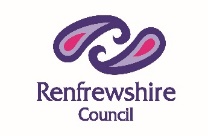 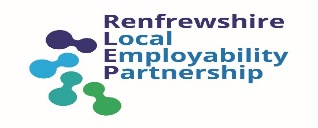 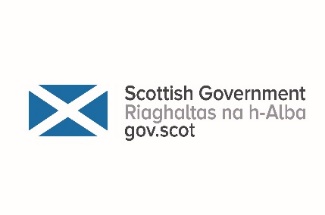 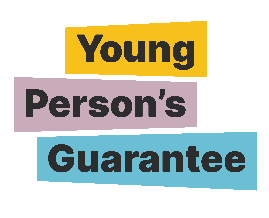 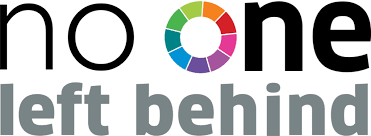 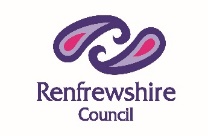 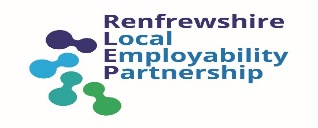 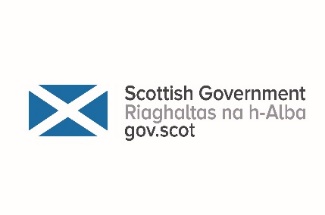 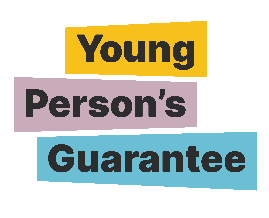 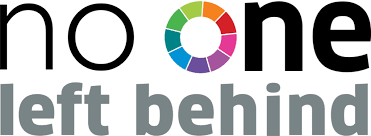 Provider Street LeagueName of Project/Programme/Support ConnectedReferral Process All Referrals to come through Jessica Dradge – Development Officer, Children’s Services, Jessica.dradge@renfrewshire.gov.uk, 07483360762Who is this programme for? Sector Based programmes post school  - School Leavers age 16-24Enrichment Programmes within school - Senior Phase school pupils – S4 plus Referral criteria As aboveStart date Sector based school leaver programmes – Jan 21, August 21, Jan 22Enrichment Programmes – April – June 21 and again Oct- dec 21  End date VariableNumber of places in each courseSector based programmes – 12 per programmeEnrichment school based programmes – variable up to 16 Employability Pipeline stages  1-4What is the aim of the project/programme/support?Aims:Sector Based programmes: provide school leavers with exposure to various worlds of work, allowing them to see which sector/sectors appeal to them for progression/employment Enrichment Programmes – to provide senior phase pupils with both the personal development and employability skills to effectively transition post school.Summary of content School Leaver, Sector Based Academy Programmes: Street League will deliver school leaver programmes, for those aged 16-18 and who are unsure of what they wish to do post school. These programmes will run in line with school leaver dates – January 22, September 22 and January 23 and will each be 12 weeks long. Young people will undertake the following on programme:NPA Customer Service, SCQF Level 4Multiple employability workshops including but not limited to; CV building, appropriate email creation and digital footprint, mock interview (including online), job search, application forms. Personal development workshops will also be included around; skills and qualities, confidence building etcVarious sector based ‘tasters’ and inserts – street league have partnered with various employers in the sectors of Warehousing, retail, hospitality and leisure and will work with these employers to offer exposure to these worlds of work, allowing young people to ‘try’ various industries. For those who show a particular aptitude or interest, work experience will be available, as will further training relevant to that sector. For example; Sports Leaders Award, Pool Lifeguard, Customer Service, Moving and Handling, Food Hygiene, Barista training, Health and Safety.  ‘In school’ Enrichment Programmes: between the months of April and June (and again in October/November), the Street League delivery team will work within the schools in Renfrewshire, offering a service to anyone in senior phase (post 4th year) who is looking to leave school in the summer/winter. Depending on the schools who are interested (and staff will work closely with Jessica Dradge on this profiling), street league may offer up to a morning or afternoon per week, per school, working with young people on their personal development and employability skills to transition effectively when their leaver date comes. Numbers will be variable, but it is expected that staff will work with up to groups of 12-16 and that we will offer the ‘wellbeing Award, SCQF Level 4 as part of these programmes. Certification Certification Project/programme outcomes Proposed outcomes as follows:Engagement: 36 on programme/72 through enrichmentQualifications completed and achieved: 28 on programme/46 on enrichmentWork placements or tasters undertaken: 24Participants entering further Education or Training: 60Participants entering employment: 20Participants commencing a Modern Apprenticeship: 10Participant Travel, Allowances, tools, uniforms etc £60 per week training allowance and £15 per week travel  Additional information 